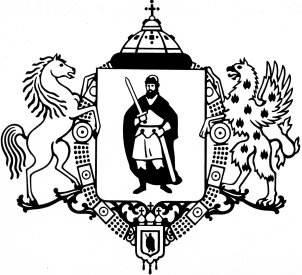 ПРИКАЗО внесении изменений в перечень и коды главных администраторов доходов бюджета города, а также закрепляемые за ними виды доходовВ соответствии с приказом Министерства финансов Российской Федерации                 от 08.06.2020 № 99н «Об утверждении кодов (перечней кодов) бюджетной классификации Российской Федерации на 2021 (на 2021 год и на плановый период 2022 и 2023 годов)», руководствуясь статьей 20 Бюджетного кодекса Российской Федерации, Положением                    о финансово-казначейском управлении администрации города Рязани, утвержденным решением Рязанского городского Совета от 11.02.2008 № 87-III   приказываю:1. В перечень и коды главных администраторов доходов бюджета города, а также закрепляемые за ними виды доходов, утвержденные приложением № 3 решения Рязанской городской Думы от 17.12.2020 № 239-III «Об утверждении бюджета города Рязани на 2021 год и на плановый период 2022 и 2023 годов» внести следующие изменения:после строки:дополнить строками следующего содержания:2. Начальнику сводного отдела по планированию и исполнению бюджета города финансово-казначейского управления администрации города Рязани Набирухиной И.В. довести настоящий приказ до Управления Федерального казначейства по Рязанской области.3.  Отделу развития электронного бюджетного процесса финансово-казначейского управления администрации города Рязани (Дергачев А.В.): - внести изменения в Справочник кодов бюджетной классификации АС «Бюджет» для размещения в электронном виде в СУФД;  - разместить настоящий приказ на официальном сайте администрации города Рязани.  4.   Настоящий приказ вступает в силу со дня его подписания.5. Контроль за исполнением настоящего приказа возложить на заместителя начальника финансово-казначейского управления администрации города Рязани            Грабовникову О.Н.АДМИНИСТРАЦИЯ ГОРОДА РЯЗАНИФинансово-казначейское управление30     марта        2021 г.№26 о/д4742 02 25027 04 0000 150Субсидии бюджетам городских округов на реализацию мероприятий государственной программы Российской Федерации «Доступная среда»4742 02 25173 04 0000 150Субсидии бюджетам городских округов на создание детских технопарков «Кванториум»4742 02 25210 04 0000 150Субсидии бюджетам городских округов на внедрение целевой модели цифровой образовательной среды в общеобразовательных организациях и профессиональных образовательных организацияхИ.о. начальника  управленияА.А. Решоткин